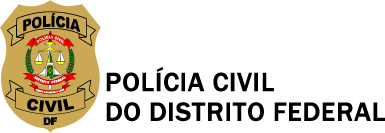 PROENP – PROGRAMA OCUPACIONALDE ENFRENTAMENTO DA PANDEMIA COVID-19 FÓRMULÁRIO DE NOTIFICAÇÃO PARA TESTAGEM E MONITORAMENTOVersão VII – 1º.06.2022PROENP – PROGRAMA OCUPACIONALDE ENFRENTAMENTO DA PANDEMIA COVID-19 FÓRMULÁRIO DE NOTIFICAÇÃO PARA TESTAGEM E MONITORAMENTOVersão VII – 1º.06.2022PROENP – PROGRAMA OCUPACIONALDE ENFRENTAMENTO DA PANDEMIA COVID-19 FÓRMULÁRIO DE NOTIFICAÇÃO PARA TESTAGEM E MONITORAMENTOVersão VII – 1º.06.2022PROENP – PROGRAMA OCUPACIONALDE ENFRENTAMENTO DA PANDEMIA COVID-19 FÓRMULÁRIO DE NOTIFICAÇÃO PARA TESTAGEM E MONITORAMENTOVersão VII – 1º.06.2022PROENP – PROGRAMA OCUPACIONALDE ENFRENTAMENTO DA PANDEMIA COVID-19 FÓRMULÁRIO DE NOTIFICAÇÃO PARA TESTAGEM E MONITORAMENTOVersão VII – 1º.06.2022PROENP – PROGRAMA OCUPACIONALDE ENFRENTAMENTO DA PANDEMIA COVID-19 FÓRMULÁRIO DE NOTIFICAÇÃO PARA TESTAGEM E MONITORAMENTOVersão VII – 1º.06.2022PROENP – PROGRAMA OCUPACIONALDE ENFRENTAMENTO DA PANDEMIA COVID-19 FÓRMULÁRIO DE NOTIFICAÇÃO PARA TESTAGEM E MONITORAMENTOVersão VII – 1º.06.2022PROENP – PROGRAMA OCUPACIONALDE ENFRENTAMENTO DA PANDEMIA COVID-19 FÓRMULÁRIO DE NOTIFICAÇÃO PARA TESTAGEM E MONITORAMENTOVersão VII – 1º.06.2022PROENP – PROGRAMA OCUPACIONALDE ENFRENTAMENTO DA PANDEMIA COVID-19 FÓRMULÁRIO DE NOTIFICAÇÃO PARA TESTAGEM E MONITORAMENTOVersão VII – 1º.06.2022PROENP – PROGRAMA OCUPACIONALDE ENFRENTAMENTO DA PANDEMIA COVID-19 FÓRMULÁRIO DE NOTIFICAÇÃO PARA TESTAGEM E MONITORAMENTOVersão VII – 1º.06.2022PROENP – PROGRAMA OCUPACIONALDE ENFRENTAMENTO DA PANDEMIA COVID-19 FÓRMULÁRIO DE NOTIFICAÇÃO PARA TESTAGEM E MONITORAMENTOVersão VII – 1º.06.2022PROENP – PROGRAMA OCUPACIONALDE ENFRENTAMENTO DA PANDEMIA COVID-19 FÓRMULÁRIO DE NOTIFICAÇÃO PARA TESTAGEM E MONITORAMENTOVersão VII – 1º.06.2022PROENP – PROGRAMA OCUPACIONALDE ENFRENTAMENTO DA PANDEMIA COVID-19 FÓRMULÁRIO DE NOTIFICAÇÃO PARA TESTAGEM E MONITORAMENTOVersão VII – 1º.06.2022PROENP – PROGRAMA OCUPACIONALDE ENFRENTAMENTO DA PANDEMIA COVID-19 FÓRMULÁRIO DE NOTIFICAÇÃO PARA TESTAGEM E MONITORAMENTOVersão VII – 1º.06.2022PROENP – PROGRAMA OCUPACIONALDE ENFRENTAMENTO DA PANDEMIA COVID-19 FÓRMULÁRIO DE NOTIFICAÇÃO PARA TESTAGEM E MONITORAMENTOVersão VII – 1º.06.2022PROENP – PROGRAMA OCUPACIONALDE ENFRENTAMENTO DA PANDEMIA COVID-19 FÓRMULÁRIO DE NOTIFICAÇÃO PARA TESTAGEM E MONITORAMENTOVersão VII – 1º.06.2022PROENP – PROGRAMA OCUPACIONALDE ENFRENTAMENTO DA PANDEMIA COVID-19 FÓRMULÁRIO DE NOTIFICAÇÃO PARA TESTAGEM E MONITORAMENTOVersão VII – 1º.06.2022PROENP – PROGRAMA OCUPACIONALDE ENFRENTAMENTO DA PANDEMIA COVID-19 FÓRMULÁRIO DE NOTIFICAÇÃO PARA TESTAGEM E MONITORAMENTOVersão VII – 1º.06.2022PROENP – PROGRAMA OCUPACIONALDE ENFRENTAMENTO DA PANDEMIA COVID-19 FÓRMULÁRIO DE NOTIFICAÇÃO PARA TESTAGEM E MONITORAMENTOVersão VII – 1º.06.2022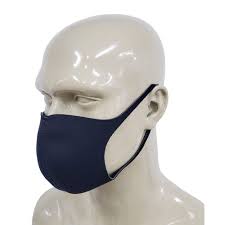 IMPORTANTE: letra ilegível e dados incompletos ou com abreviação inviabilizará a realização, pois são exigidos por Lei para notificação à Vigilância Sanitária do data SUS IMPORTANTE: letra ilegível e dados incompletos ou com abreviação inviabilizará a realização, pois são exigidos por Lei para notificação à Vigilância Sanitária do data SUS IMPORTANTE: letra ilegível e dados incompletos ou com abreviação inviabilizará a realização, pois são exigidos por Lei para notificação à Vigilância Sanitária do data SUS IMPORTANTE: letra ilegível e dados incompletos ou com abreviação inviabilizará a realização, pois são exigidos por Lei para notificação à Vigilância Sanitária do data SUS IMPORTANTE: letra ilegível e dados incompletos ou com abreviação inviabilizará a realização, pois são exigidos por Lei para notificação à Vigilância Sanitária do data SUS IMPORTANTE: letra ilegível e dados incompletos ou com abreviação inviabilizará a realização, pois são exigidos por Lei para notificação à Vigilância Sanitária do data SUS IMPORTANTE: letra ilegível e dados incompletos ou com abreviação inviabilizará a realização, pois são exigidos por Lei para notificação à Vigilância Sanitária do data SUS IMPORTANTE: letra ilegível e dados incompletos ou com abreviação inviabilizará a realização, pois são exigidos por Lei para notificação à Vigilância Sanitária do data SUS IMPORTANTE: letra ilegível e dados incompletos ou com abreviação inviabilizará a realização, pois são exigidos por Lei para notificação à Vigilância Sanitária do data SUS IMPORTANTE: letra ilegível e dados incompletos ou com abreviação inviabilizará a realização, pois são exigidos por Lei para notificação à Vigilância Sanitária do data SUS IMPORTANTE: letra ilegível e dados incompletos ou com abreviação inviabilizará a realização, pois são exigidos por Lei para notificação à Vigilância Sanitária do data SUS IMPORTANTE: letra ilegível e dados incompletos ou com abreviação inviabilizará a realização, pois são exigidos por Lei para notificação à Vigilância Sanitária do data SUS IMPORTANTE: letra ilegível e dados incompletos ou com abreviação inviabilizará a realização, pois são exigidos por Lei para notificação à Vigilância Sanitária do data SUS IMPORTANTE: letra ilegível e dados incompletos ou com abreviação inviabilizará a realização, pois são exigidos por Lei para notificação à Vigilância Sanitária do data SUS IMPORTANTE: letra ilegível e dados incompletos ou com abreviação inviabilizará a realização, pois são exigidos por Lei para notificação à Vigilância Sanitária do data SUS IMPORTANTE: letra ilegível e dados incompletos ou com abreviação inviabilizará a realização, pois são exigidos por Lei para notificação à Vigilância Sanitária do data SUS IMPORTANTE: letra ilegível e dados incompletos ou com abreviação inviabilizará a realização, pois são exigidos por Lei para notificação à Vigilância Sanitária do data SUS IMPORTANTE: letra ilegível e dados incompletos ou com abreviação inviabilizará a realização, pois são exigidos por Lei para notificação à Vigilância Sanitária do data SUS IMPORTANTE: letra ilegível e dados incompletos ou com abreviação inviabilizará a realização, pois são exigidos por Lei para notificação à Vigilância Sanitária do data SUS IMPORTANTE: letra ilegível e dados incompletos ou com abreviação inviabilizará a realização, pois são exigidos por Lei para notificação à Vigilância Sanitária do data SUS IMPORTANTE: letra ilegível e dados incompletos ou com abreviação inviabilizará a realização, pois são exigidos por Lei para notificação à Vigilância Sanitária do data SUS IMPORTANTE: letra ilegível e dados incompletos ou com abreviação inviabilizará a realização, pois são exigidos por Lei para notificação à Vigilância Sanitária do data SUS IMPORTANTE: letra ilegível e dados incompletos ou com abreviação inviabilizará a realização, pois são exigidos por Lei para notificação à Vigilância Sanitária do data SUS IMPORTANTE: letra ilegível e dados incompletos ou com abreviação inviabilizará a realização, pois são exigidos por Lei para notificação à Vigilância Sanitária do data SUS Seu status:   (  ) Policial Ativo     (  ) Aposentado     (  ) Terceirizado     (  ) Convivente                         Outros: Seu status:   (  ) Policial Ativo     (  ) Aposentado     (  ) Terceirizado     (  ) Convivente                         Outros: Seu status:   (  ) Policial Ativo     (  ) Aposentado     (  ) Terceirizado     (  ) Convivente                         Outros: Seu status:   (  ) Policial Ativo     (  ) Aposentado     (  ) Terceirizado     (  ) Convivente                         Outros: Seu status:   (  ) Policial Ativo     (  ) Aposentado     (  ) Terceirizado     (  ) Convivente                         Outros: Seu status:   (  ) Policial Ativo     (  ) Aposentado     (  ) Terceirizado     (  ) Convivente                         Outros: Seu status:   (  ) Policial Ativo     (  ) Aposentado     (  ) Terceirizado     (  ) Convivente                         Outros: Seu status:   (  ) Policial Ativo     (  ) Aposentado     (  ) Terceirizado     (  ) Convivente                         Outros: Seu status:   (  ) Policial Ativo     (  ) Aposentado     (  ) Terceirizado     (  ) Convivente                         Outros: Seu status:   (  ) Policial Ativo     (  ) Aposentado     (  ) Terceirizado     (  ) Convivente                         Outros: Seu status:   (  ) Policial Ativo     (  ) Aposentado     (  ) Terceirizado     (  ) Convivente                         Outros: Seu status:   (  ) Policial Ativo     (  ) Aposentado     (  ) Terceirizado     (  ) Convivente                         Outros: Seu status:   (  ) Policial Ativo     (  ) Aposentado     (  ) Terceirizado     (  ) Convivente                         Outros: Seu status:   (  ) Policial Ativo     (  ) Aposentado     (  ) Terceirizado     (  ) Convivente                         Outros: Seu status:   (  ) Policial Ativo     (  ) Aposentado     (  ) Terceirizado     (  ) Convivente                         Outros: Seu status:   (  ) Policial Ativo     (  ) Aposentado     (  ) Terceirizado     (  ) Convivente                         Outros: Seu status:   (  ) Policial Ativo     (  ) Aposentado     (  ) Terceirizado     (  ) Convivente                         Outros: Seu status:   (  ) Policial Ativo     (  ) Aposentado     (  ) Terceirizado     (  ) Convivente                         Outros: Seu status:   (  ) Policial Ativo     (  ) Aposentado     (  ) Terceirizado     (  ) Convivente                         Outros: MatrículaMatrículaMatrículaMatrículaMatrículaNome legível (sem abreviações) de quem vai ser submetido a coleta:Nome legível (sem abreviações) de quem vai ser submetido a coleta:Nome legível (sem abreviações) de quem vai ser submetido a coleta:Nome legível (sem abreviações) de quem vai ser submetido a coleta:Nome legível (sem abreviações) de quem vai ser submetido a coleta:Nome legível (sem abreviações) de quem vai ser submetido a coleta:Nome legível (sem abreviações) de quem vai ser submetido a coleta:Nome legível (sem abreviações) de quem vai ser submetido a coleta:Nome legível (sem abreviações) de quem vai ser submetido a coleta:Nome legível (sem abreviações) de quem vai ser submetido a coleta:Nome legível (sem abreviações) de quem vai ser submetido a coleta:Nome legível (sem abreviações) de quem vai ser submetido a coleta:Nome legível (sem abreviações) de quem vai ser submetido a coleta:Nome legível (sem abreviações) de quem vai ser submetido a coleta:Nome legível (sem abreviações) de quem vai ser submetido a coleta:Nome legível (sem abreviações) de quem vai ser submetido a coleta:Nome legível (sem abreviações) de quem vai ser submetido a coleta:Nome legível (sem abreviações) de quem vai ser submetido a coleta:Nome legível (sem abreviações) de quem vai ser submetido a coleta:Cargo Cargo Cargo Cargo Lotação Nome da mãe (sem abreviações)Nome da mãe (sem abreviações)Nome da mãe (sem abreviações)Nome da mãe (sem abreviações)Nome da mãe (sem abreviações)Nome da mãe (sem abreviações)Nome da mãe (sem abreviações)Nome da mãe (sem abreviações)Nome da mãe (sem abreviações)Nome da mãe (sem abreviações)Nome da mãe (sem abreviações)Nome da mãe (sem abreviações)Nome da mãe (sem abreviações)Nome da mãe (sem abreviações)Nome da mãe (sem abreviações)Nome da mãe (sem abreviações)Nome da mãe (sem abreviações)Nome da mãe (sem abreviações)Nome da mãe (sem abreviações)Nome da mãe (sem abreviações)Nome da mãe (sem abreviações)Nome da mãe (sem abreviações)Nome da mãe (sem abreviações)Nome da mãe (sem abreviações)Data de nascimentoData de nascimentoData de nascimentoData de nascimentoData de nascimentoData de nascimentoIdadeIdadeGêneroGêneroGêneroRaça/corRaça/corCPFCPFCPFCPFCPFCPFRGRGRGRGÓrgão expedidorEndereçoEndereçoEndereçoEndereçoEndereçoEndereçoEndereçoEndereçoEndereçoEndereçoEndereçoEndereçoEndereçoBairroBairroBairroBairroBairroBairroCEPCEPCEPCEPUFE-mailE-mailE-mailE-mailE-mailE-mailE-mailE-mailE-mailE-mailE-mailE-mailE-mailE-mailE-mailE-mailE-mailE-mailE-mailCelular com WhatsAppCelular com WhatsAppCelular com WhatsAppCelular com WhatsAppCelular com WhatsAppSE você for CONVIVENTE, preencher este campo com o nome do servidor policial:SE você for CONVIVENTE, preencher este campo com o nome do servidor policial:SE você for CONVIVENTE, preencher este campo com o nome do servidor policial:SE você for CONVIVENTE, preencher este campo com o nome do servidor policial:SE você for CONVIVENTE, preencher este campo com o nome do servidor policial:SE você for CONVIVENTE, preencher este campo com o nome do servidor policial:SE você for CONVIVENTE, preencher este campo com o nome do servidor policial:SE você for CONVIVENTE, preencher este campo com o nome do servidor policial:SE você for CONVIVENTE, preencher este campo com o nome do servidor policial:SE você for CONVIVENTE, preencher este campo com o nome do servidor policial:SE você for CONVIVENTE, preencher este campo com o nome do servidor policial:SE você for CONVIVENTE, preencher este campo com o nome do servidor policial:SE você for CONVIVENTE, preencher este campo com o nome do servidor policial:SE você for CONVIVENTE, preencher este campo com o nome do servidor policial:SE você for CONVIVENTE, preencher este campo com o nome do servidor policial:SE você for CONVIVENTE, preencher este campo com o nome do servidor policial:SE você for CONVIVENTE, preencher este campo com o nome do servidor policial:SE você for CONVIVENTE, preencher este campo com o nome do servidor policial:SE você for CONVIVENTE, preencher este campo com o nome do servidor policial:SE você for CONVIVENTE, preencher este campo com o nome do servidor policial:SE você for CONVIVENTE, preencher este campo com o nome do servidor policial:SE você for CONVIVENTE, preencher este campo com o nome do servidor policial:SE você for CONVIVENTE, preencher este campo com o nome do servidor policial:SE você for CONVIVENTE, preencher este campo com o nome do servidor policial:(1) Sintomas: informe data do início e final. Caso ainda apresente sintomas, escreva “persiste” na data final.(1) Sintomas: informe data do início e final. Caso ainda apresente sintomas, escreva “persiste” na data final.(1) Sintomas: informe data do início e final. Caso ainda apresente sintomas, escreva “persiste” na data final.(1) Sintomas: informe data do início e final. Caso ainda apresente sintomas, escreva “persiste” na data final.(1) Sintomas: informe data do início e final. Caso ainda apresente sintomas, escreva “persiste” na data final.(1) Sintomas: informe data do início e final. Caso ainda apresente sintomas, escreva “persiste” na data final.(1) Sintomas: informe data do início e final. Caso ainda apresente sintomas, escreva “persiste” na data final.(1) Sintomas: informe data do início e final. Caso ainda apresente sintomas, escreva “persiste” na data final.(1) Sintomas: informe data do início e final. Caso ainda apresente sintomas, escreva “persiste” na data final.(1) Sintomas: informe data do início e final. Caso ainda apresente sintomas, escreva “persiste” na data final.(1) Sintomas: informe data do início e final. Caso ainda apresente sintomas, escreva “persiste” na data final.(1) Sintomas: informe data do início e final. Caso ainda apresente sintomas, escreva “persiste” na data final.(1) Sintomas: informe data do início e final. Caso ainda apresente sintomas, escreva “persiste” na data final.(1) Sintomas: informe data do início e final. Caso ainda apresente sintomas, escreva “persiste” na data final.(1) Sintomas: informe data do início e final. Caso ainda apresente sintomas, escreva “persiste” na data final.(1) Sintomas: informe data do início e final. Caso ainda apresente sintomas, escreva “persiste” na data final.(1) Sintomas: informe data do início e final. Caso ainda apresente sintomas, escreva “persiste” na data final.(1) Sintomas: informe data do início e final. Caso ainda apresente sintomas, escreva “persiste” na data final.(1) Sintomas: informe data do início e final. Caso ainda apresente sintomas, escreva “persiste” na data final.(1) Sintomas: informe data do início e final. Caso ainda apresente sintomas, escreva “persiste” na data final.(1) Sintomas: informe data do início e final. Caso ainda apresente sintomas, escreva “persiste” na data final.(1) Sintomas: informe data do início e final. Caso ainda apresente sintomas, escreva “persiste” na data final.(1) Sintomas: informe data do início e final. Caso ainda apresente sintomas, escreva “persiste” na data final.(1) Sintomas: informe data do início e final. Caso ainda apresente sintomas, escreva “persiste” na data final.SintomaSintomaSintomaSintomaSintomaSintomaSintomaData inícioData inícioData inícioData inícioData finalData finalSintomaSintomaSintomaSintomaSintomaSintomaData inicialData inicialData inicialData inicialData finalCorizaCorizaCorizaCorizaCorizaCorizaCorizaFebre acima de 37,8Febre acima de 37,8Febre acima de 37,8Febre acima de 37,8Febre acima de 37,8Febre acima de 37,8Perda do olfatoPerda do olfatoPerda do olfatoPerda do olfatoPerda do olfatoPerda do olfatoPerda do olfatoDor de gargantaDor de gargantaDor de gargantaDor de gargantaDor de gargantaDor de gargantaPerda do paladarPerda do paladarPerda do paladarPerda do paladarPerda do paladarPerda do paladarPerda do paladarDificuldade de respirarDificuldade de respirarDificuldade de respirarDificuldade de respirarDificuldade de respirarDificuldade de respirarDor de cabeçaDor de cabeçaDor de cabeçaDor de cabeçaDor de cabeçaDor de cabeçaDor de cabeçaDiarreiaDiarreiaDiarreiaDiarreiaDiarreiaDiarreiaTosseTosseTosseTosseTosseTosseTosseAssintomáticoAssintomáticoAssintomáticoAssintomáticoAssintomáticoAssintomáticoOutros, informe:Outros, informe:Outros, informe:Outros, informe:Outros, informe:Outros, informe:Outros, informe:(2) Riscos de contágio nos últimos 14 dias. Caso não tenho ocorrido nenhum evento, deixe em branco.(2) Riscos de contágio nos últimos 14 dias. Caso não tenho ocorrido nenhum evento, deixe em branco.(2) Riscos de contágio nos últimos 14 dias. Caso não tenho ocorrido nenhum evento, deixe em branco.(2) Riscos de contágio nos últimos 14 dias. Caso não tenho ocorrido nenhum evento, deixe em branco.(2) Riscos de contágio nos últimos 14 dias. Caso não tenho ocorrido nenhum evento, deixe em branco.(2) Riscos de contágio nos últimos 14 dias. Caso não tenho ocorrido nenhum evento, deixe em branco.(2) Riscos de contágio nos últimos 14 dias. Caso não tenho ocorrido nenhum evento, deixe em branco.(2) Riscos de contágio nos últimos 14 dias. Caso não tenho ocorrido nenhum evento, deixe em branco.(2) Riscos de contágio nos últimos 14 dias. Caso não tenho ocorrido nenhum evento, deixe em branco.(2) Riscos de contágio nos últimos 14 dias. Caso não tenho ocorrido nenhum evento, deixe em branco.(2) Riscos de contágio nos últimos 14 dias. Caso não tenho ocorrido nenhum evento, deixe em branco.(2) Riscos de contágio nos últimos 14 dias. Caso não tenho ocorrido nenhum evento, deixe em branco.(2) Riscos de contágio nos últimos 14 dias. Caso não tenho ocorrido nenhum evento, deixe em branco.(2) Riscos de contágio nos últimos 14 dias. Caso não tenho ocorrido nenhum evento, deixe em branco.(2) Riscos de contágio nos últimos 14 dias. Caso não tenho ocorrido nenhum evento, deixe em branco.(2) Riscos de contágio nos últimos 14 dias. Caso não tenho ocorrido nenhum evento, deixe em branco.(2) Riscos de contágio nos últimos 14 dias. Caso não tenho ocorrido nenhum evento, deixe em branco.(2) Riscos de contágio nos últimos 14 dias. Caso não tenho ocorrido nenhum evento, deixe em branco.(2) Riscos de contágio nos últimos 14 dias. Caso não tenho ocorrido nenhum evento, deixe em branco.(2) Riscos de contágio nos últimos 14 dias. Caso não tenho ocorrido nenhum evento, deixe em branco.(2) Riscos de contágio nos últimos 14 dias. Caso não tenho ocorrido nenhum evento, deixe em branco.(2) Riscos de contágio nos últimos 14 dias. Caso não tenho ocorrido nenhum evento, deixe em branco.(2) Riscos de contágio nos últimos 14 dias. Caso não tenho ocorrido nenhum evento, deixe em branco.(2) Riscos de contágio nos últimos 14 dias. Caso não tenho ocorrido nenhum evento, deixe em branco.Tipo de contatoTipo de contatoTipo de contatoTipo de contatoTipo de contatoTipo de contatoTipo de contatoTipo de contatoTipo de contatoTipo de contatoTipo de contatoData do teste do contactanteData do teste do contactanteData do teste do contactanteData do teste do contactanteData do teste do contactanteData do teste do contactanteData do contatoData do contatoData do contatoData do contatoData do contatoData do contatoData do contatoCom preso que testou positivo Com preso que testou positivo Com preso que testou positivo Com preso que testou positivo Com preso que testou positivo Com preso que testou positivo Com preso que testou positivo Com preso que testou positivo Com preso que testou positivo Com preso que testou positivo Com preso que testou positivo Com colega de trabalhoCom colega de trabalhoCom colega de trabalhoCom colega de trabalhoCom colega de trabalhoCom colega de trabalhoCom colega de trabalhoCom colega de trabalhoCom colega de trabalhoCom colega de trabalhoCom colega de trabalhoMoro com pessoa que testou positivoMoro com pessoa que testou positivoMoro com pessoa que testou positivoMoro com pessoa que testou positivoMoro com pessoa que testou positivoMoro com pessoa que testou positivoMoro com pessoa que testou positivoMoro com pessoa que testou positivoMoro com pessoa que testou positivoMoro com pessoa que testou positivoMoro com pessoa que testou positivoContínuoContínuoContínuoContínuoContínuoContínuoContínuo(3) Afastamento do trabalho. Caso não se enquadre, deixe em branco. (3) Afastamento do trabalho. Caso não se enquadre, deixe em branco. (3) Afastamento do trabalho. Caso não se enquadre, deixe em branco. (3) Afastamento do trabalho. Caso não se enquadre, deixe em branco. (3) Afastamento do trabalho. Caso não se enquadre, deixe em branco. (3) Afastamento do trabalho. Caso não se enquadre, deixe em branco. (3) Afastamento do trabalho. Caso não se enquadre, deixe em branco. (3) Afastamento do trabalho. Caso não se enquadre, deixe em branco. (3) Afastamento do trabalho. Caso não se enquadre, deixe em branco. (3) Afastamento do trabalho. Caso não se enquadre, deixe em branco. (3) Afastamento do trabalho. Caso não se enquadre, deixe em branco. (3) Afastamento do trabalho. Caso não se enquadre, deixe em branco. (3) Afastamento do trabalho. Caso não se enquadre, deixe em branco. (3) Afastamento do trabalho. Caso não se enquadre, deixe em branco. (3) Afastamento do trabalho. Caso não se enquadre, deixe em branco. (3) Afastamento do trabalho. Caso não se enquadre, deixe em branco. (3) Afastamento do trabalho. Caso não se enquadre, deixe em branco. (3) Afastamento do trabalho. Caso não se enquadre, deixe em branco. (3) Afastamento do trabalho. Caso não se enquadre, deixe em branco. (3) Afastamento do trabalho. Caso não se enquadre, deixe em branco. (3) Afastamento do trabalho. Caso não se enquadre, deixe em branco. (3) Afastamento do trabalho. Caso não se enquadre, deixe em branco. (3) Afastamento do trabalho. Caso não se enquadre, deixe em branco. (3) Afastamento do trabalho. Caso não se enquadre, deixe em branco. Tipo Tipo Tipo Tipo Tipo Tipo Data inícioData inícioData inícioData inícioData inícioData final Data final TipoTipoTipoTipoTipoTipoTipoData inicialData inicialData inicialData inicialEm fériasEm fériasEm fériasEm fériasEm fériasEm fériasEm teletrabalhoEm teletrabalhoEm teletrabalhoEm teletrabalhoEm teletrabalhoEm teletrabalhoEm teletrabalhoEm atestadoEm atestadoEm atestadoEm atestadoEm atestadoEm atestadoDATA DO ÚLTIMO DIA QUE TRABALHOU: DATA DO ÚLTIMO DIA QUE TRABALHOU: DATA DO ÚLTIMO DIA QUE TRABALHOU: DATA DO ÚLTIMO DIA QUE TRABALHOU: DATA DO ÚLTIMO DIA QUE TRABALHOU: DATA DO ÚLTIMO DIA QUE TRABALHOU: DATA DO ÚLTIMO DIA QUE TRABALHOU: DATA DO ÚLTIMO DIA QUE TRABALHOU: DATA DO ÚLTIMO DIA QUE TRABALHOU: DATA DO ÚLTIMO DIA QUE TRABALHOU: DATA DO ÚLTIMO DIA QUE TRABALHOU: (4) Vulnerabilidades individuais e outros dados(4) Vulnerabilidades individuais e outros dados(4) Vulnerabilidades individuais e outros dados(4) Vulnerabilidades individuais e outros dados(4) Vulnerabilidades individuais e outros dados(4) Vulnerabilidades individuais e outros dados(4) Vulnerabilidades individuais e outros dados(4) Vulnerabilidades individuais e outros dados(4) Vulnerabilidades individuais e outros dados(4) Vulnerabilidades individuais e outros dados(4) Vulnerabilidades individuais e outros dados(4) Vulnerabilidades individuais e outros dados(4) Vulnerabilidades individuais e outros dados(4) Vulnerabilidades individuais e outros dados(4) Vulnerabilidades individuais e outros dados(4) Vulnerabilidades individuais e outros dados(4) Vulnerabilidades individuais e outros dados(4) Vulnerabilidades individuais e outros dados(4) Vulnerabilidades individuais e outros dados(4) Vulnerabilidades individuais e outros dados(4) Vulnerabilidades individuais e outros dados(4) Vulnerabilidades individuais e outros dados(4) Vulnerabilidades individuais e outros dados(4) Vulnerabilidades individuais e outros dadosDoenças respiratórias crônicas descompensadasDoenças respiratórias crônicas descompensadasDoenças respiratórias crônicas descompensadasDoenças respiratórias crônicas descompensadasDoenças respiratórias crônicas descompensadasDoenças respiratórias crônicas descompensadasDoenças respiratórias crônicas descompensadasDoenças respiratórias crônicas descompensadasDoenças respiratórias crônicas descompensadasDoenças respiratórias crônicas descompensadasDoença renal crônicaDoença renal crônicaDoença renal crônicaDoença renal crônicaPortador de doença cromossômicaPortador de doença cromossômicaPortador de doença cromossômicaPortador de doença cromossômicaPortador de doença cromossômicaPortador de doença cromossômicaPortador de doença cromossômicaCardiopatiaCardiopatiaCardiopatiaCardiopatiaCardiopatiaCardiopatiaCardiopatiaCardiopatiaCardiopatiaCardiopatiaImunossupressãoImunossupressãoImunossupressãoImunossupressãoPúrpura       	Púrpura       	Púrpura       	Púrpura       	Púrpura       	Púrpura       	Púrpura       	DiabetesDiabetesDiabetesDiabetesDiabetesDiabetesDiabetesDiabetesDiabetesDiabetesGestanteGestanteGestanteGestanteObesidadeObesidadeObesidadeObesidadeObesidadeObesidadeObesidadeVacina (doses) ()1ª  ()2ª  ()3ªVacina (doses) ()1ª  ()2ª  ()3ªVacina (doses) ()1ª  ()2ª  ()3ªVacina (doses) ()1ª  ()2ª  ()3ªVacina (doses) ()1ª  ()2ª  ()3ªVacina (doses) ()1ª  ()2ª  ()3ªVacina (doses) ()1ª  ()2ª  ()3ªVacina (doses) ()1ª  ()2ª  ()3ªVacina (doses) ()1ª  ()2ª  ()3ªVacina (doses) ()1ª  ()2ª  ()3ªdata da última dose: data da última dose: data da última dose: data da última dose: data da última dose: 	Outra: 	Outra: 	Outra: 	Outra: 	Outra: 	Outra: 	Outra: 	Outra: 	Outra: Testagens anteriores: teste rápido ou de sangue (sorológico), ou nasal (RT-PCR)  Testagens anteriores: teste rápido ou de sangue (sorológico), ou nasal (RT-PCR)  Testagens anteriores: teste rápido ou de sangue (sorológico), ou nasal (RT-PCR)  Testagens anteriores: teste rápido ou de sangue (sorológico), ou nasal (RT-PCR)  Testagens anteriores: teste rápido ou de sangue (sorológico), ou nasal (RT-PCR)  Testagens anteriores: teste rápido ou de sangue (sorológico), ou nasal (RT-PCR)  Testagens anteriores: teste rápido ou de sangue (sorológico), ou nasal (RT-PCR)  Testagens anteriores: teste rápido ou de sangue (sorológico), ou nasal (RT-PCR)  Testagens anteriores: teste rápido ou de sangue (sorológico), ou nasal (RT-PCR)  Testagens anteriores: teste rápido ou de sangue (sorológico), ou nasal (RT-PCR)  Testagens anteriores: teste rápido ou de sangue (sorológico), ou nasal (RT-PCR)  Testagens anteriores: teste rápido ou de sangue (sorológico), ou nasal (RT-PCR)  Testagens anteriores: teste rápido ou de sangue (sorológico), ou nasal (RT-PCR)  Testagens anteriores: teste rápido ou de sangue (sorológico), ou nasal (RT-PCR)  Testagens anteriores: teste rápido ou de sangue (sorológico), ou nasal (RT-PCR)  Testagens anteriores: teste rápido ou de sangue (sorológico), ou nasal (RT-PCR)  Testagens anteriores: teste rápido ou de sangue (sorológico), ou nasal (RT-PCR)  Testagens anteriores: teste rápido ou de sangue (sorológico), ou nasal (RT-PCR)  Testagens anteriores: teste rápido ou de sangue (sorológico), ou nasal (RT-PCR)  Testagens anteriores: teste rápido ou de sangue (sorológico), ou nasal (RT-PCR)  Testagens anteriores: teste rápido ou de sangue (sorológico), ou nasal (RT-PCR)  Testagens anteriores: teste rápido ou de sangue (sorológico), ou nasal (RT-PCR)  Testagens anteriores: teste rápido ou de sangue (sorológico), ou nasal (RT-PCR)  Testagens anteriores: teste rápido ou de sangue (sorológico), ou nasal (RT-PCR)  TiposTiposDataDataDataDataDataDataDataResultadoResultadoData Data Data ResultadoResultadoResultadoResultadoData Data Data ResultadoResultadoResultadoSorológicoSorológicoNasalNasalDECLARAÇÂO: declaro que são verdadeiras as informações acimaDECLARAÇÂO: declaro que são verdadeiras as informações acimaDECLARAÇÂO: declaro que são verdadeiras as informações acimaDECLARAÇÂO: declaro que são verdadeiras as informações acimaDECLARAÇÂO: declaro que são verdadeiras as informações acimaDECLARAÇÂO: declaro que são verdadeiras as informações acimaDECLARAÇÂO: declaro que são verdadeiras as informações acimaDECLARAÇÂO: declaro que são verdadeiras as informações acimaDECLARAÇÂO: declaro que são verdadeiras as informações acimaDECLARAÇÂO: declaro que são verdadeiras as informações acimaDECLARAÇÂO: declaro que são verdadeiras as informações acimaDECLARAÇÂO: declaro que são verdadeiras as informações acimaDECLARAÇÂO: declaro que são verdadeiras as informações acimaDECLARAÇÂO: declaro que são verdadeiras as informações acimaDECLARAÇÂO: declaro que são verdadeiras as informações acimaDECLARAÇÂO: declaro que são verdadeiras as informações acimaDECLARAÇÂO: declaro que são verdadeiras as informações acimaDECLARAÇÂO: declaro que são verdadeiras as informações acimaDECLARAÇÂO: declaro que são verdadeiras as informações acimaDECLARAÇÂO: declaro que são verdadeiras as informações acimaDECLARAÇÂO: declaro que são verdadeiras as informações acimaDECLARAÇÂO: declaro que são verdadeiras as informações acimaDECLARAÇÂO: declaro que são verdadeiras as informações acimaDECLARAÇÂO: declaro que são verdadeiras as informações acimaData do preenchimento  Data do preenchimento  Data do preenchimento  Data do preenchimento  Data do preenchimento  Data do preenchimento  Data do preenchimento  Data do preenchimento  Data do preenchimento  Data do preenchimento  Data do preenchimento  Assinatura do(a) servidor(a):Assinatura do(a) servidor(a):Assinatura do(a) servidor(a):Assinatura do(a) servidor(a):Assinatura do(a) servidor(a):Assinatura do(a) servidor(a):Assinatura do(a) servidor(a):Assinatura do(a) servidor(a):Assinatura do(a) servidor(a):Assinatura do(a) servidor(a):Assinatura do(a) servidor(a):Assinatura do(a) servidor(a):Assinatura do(a) servidor(a):Uso da PoliclínicaUso da PoliclínicaUso da PoliclínicaUso da PoliclínicaUso da PoliclínicaUso da PoliclínicaUso da PoliclínicaUso da PoliclínicaUso da PoliclínicaUso da PoliclínicaUso da PoliclínicaUso da PoliclínicaUso da PoliclínicaUso da PoliclínicaUso da PoliclínicaUso da PoliclínicaUso da PoliclínicaUso da PoliclínicaUso da PoliclínicaUso da PoliclínicaUso da PoliclínicaUso da PoliclínicaUso da PoliclínicaUso da PoliclínicaPeso	Peso	Peso	Peso	AlturaAlturaAlturaAlturaAlturaAlturaAlturaPAPASaturação O2Saturação O2Saturação O2Saturação O2Saturação O2TemperaturaTemperaturaTemperaturaTemperaturaTemperaturaTemperaturaExame indicadoExame indicadoExame indicadoExame indicadoDADOSDADOSDADOSDADOSDADOSDADOSDADOSData da RealizaçãoData da RealizaçãoResultadoResultadoResultadoResultadoResultadoProf.saúdeProf.saúdeProf.saúdeProf.saúdeProf.saúdeProf.saúdeTeste rápido Antígeno Teste rápido Antígeno Teste rápido Antígeno Teste rápido Antígeno Lote:Fabricante:Lote:Fabricante:Lote:Fabricante:Lote:Fabricante:Lote:Fabricante:Lote:Fabricante:RT-PCRRT-PCRRT-PCRRT-PCRObs (enfermagem / médico, com data):Obs (enfermagem / médico, com data):Obs (enfermagem / médico, com data):Obs (enfermagem / médico, com data):Obs (enfermagem / médico, com data):Obs (enfermagem / médico, com data):Obs (enfermagem / médico, com data):Obs (enfermagem / médico, com data):Obs (enfermagem / médico, com data):Obs (enfermagem / médico, com data):Obs (enfermagem / médico, com data):Obs (enfermagem / médico, com data):Obs (enfermagem / médico, com data):Obs (enfermagem / médico, com data):Obs (enfermagem / médico, com data):Obs (enfermagem / médico, com data):Obs (enfermagem / médico, com data):Obs (enfermagem / médico, com data):Obs (enfermagem / médico, com data):Obs (enfermagem / médico, com data):Obs (enfermagem / médico, com data):Obs (enfermagem / médico, com data):Obs (enfermagem / médico, com data):Obs (enfermagem / médico, com data):